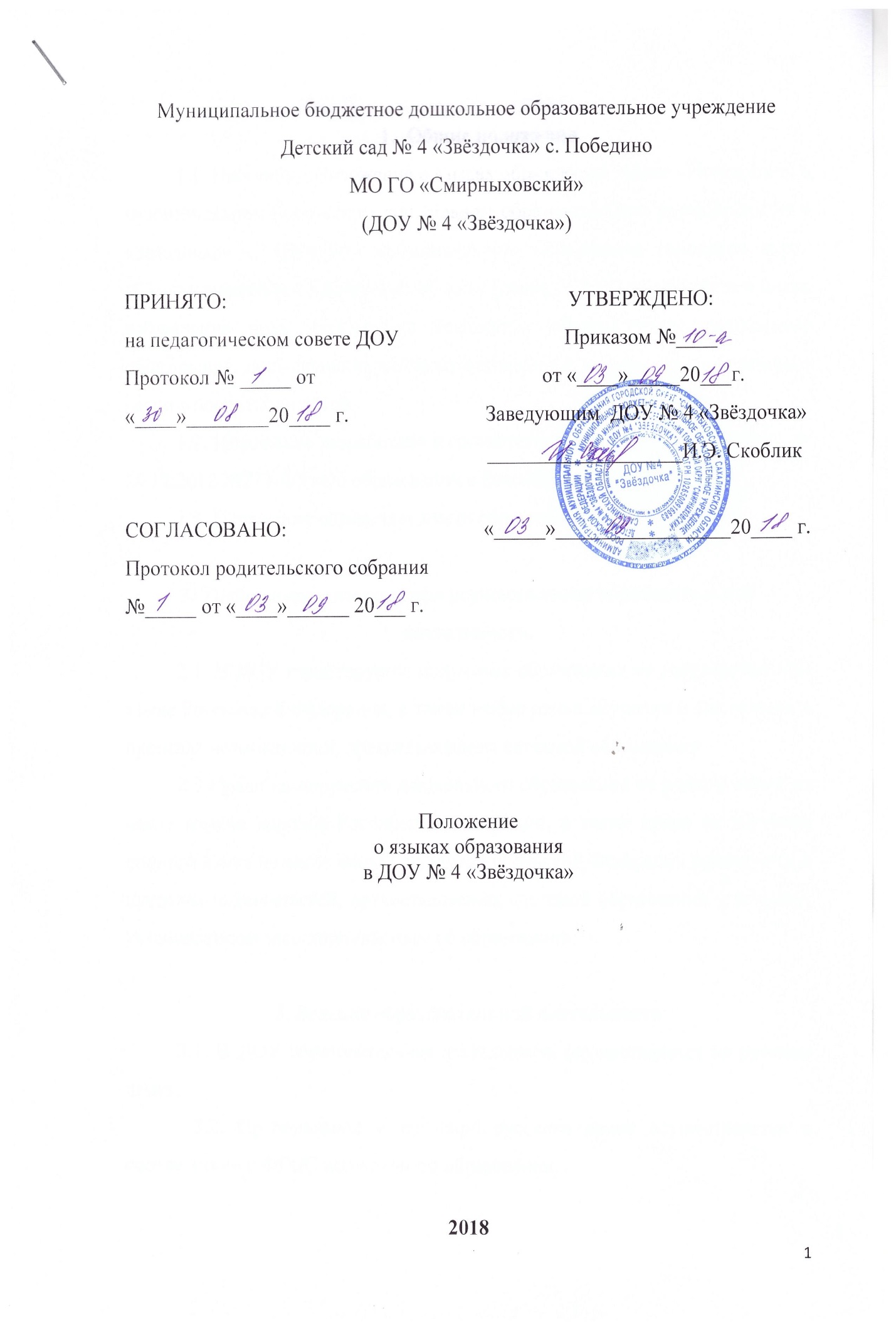 Общие положения	1.1. Настоящее Положение о языках образования (далее - Положение) в муниципальном бюджетном дошкольном образовательном учреждении № 4 «Звёздочка» с. Победино муниципального образования городской округ «Смирныховский» Сахалинской области (далее – ДОУ) разработано в целях соблюдения прав граждан на бесплатное общедоступное дошкольное образование, повышение качества муниципальной услуги, оказания помощи семье в воспитании детей.	1.2. Положение разработано в соответствии с Федеральным законом от 29.12.2012 №273-ФЗ «Об образовании в Российской Федерации».	1.3. Положение определяет языки образования в ДОУ.2. Требования к языкам при осуществлении образовательной деятельности.	2.1. В ДОУ гарантируется получение образования на государственном языке Российской Федерации, а также выбор языка обучения и воспитания в пределах возможностей, предоставляемых системой образования.	2.2 Право на получение дошкольного образования на родном языке из числа языков народов Российской Федерации, а также право на изучение родного языка из числа языков народов Российской Федерации реализуется в пределах возможностей, предоставляемых системой образования, в порядке, установленном законодательством об образовании.3. Ведение образовательной деятельности	3.1. В ДОУ образовательная деятельность осуществляется на русском языке.	   3.2. Преподавание и изучение русского языка осуществляется в соответствии с ФГОС дошкольного образования.	3.3. Реализация указанных прав обеспечивается созданием необходимого числа соответствующих образовательных групп, а также условий для их функционирования.